Лекция  «Изучение истории семьи и рода. Значение в прошлом»Гусев А. В. Ответственный секретарь Координационного совета Общероссийской общественной организации «Национальная родительская ассоциация социальной поддержки семьи и защиты семейных ценностей», кандидат исторических наукГенеалогия - одна из древнейших исторических дисциплин, поскольку интерес к своему происхождению был присущ человеку изначально.В эпоху родового строя знания о предках и их героических подвигах передавались в устных преданиях. Представления о кровном родстве в ту эпоху являлись неотъемлемой частью общественного сознания и культуры общества, они помогали избежать браков между родственниками. Развитие генеалогии связано с зарождением классового общества, при появлении которого возникла потребность в знании родства вождей, царей и других правителей. Кроме того, в обществах прошлых эпох знание родословной было необходимо для определения степени родства и принципов наследования титулов и имущества.К числу древнейших письменных источников по генеалогии можно отнести реестры египтян, рассказы Геродота, семейные известия римлян.В эпоху раннего средневековья составление генеалогий вновь приобрело устную форму, и являлось особым жанром поэтического творчества. Профессиональные певцы и сказители вплетали в свои эпические песни родословные вождей и королей. Наиболее хорошо сохранились исландские родовые саги, отличающиеся исторической достоверностью, т.к. семейная традиция не допускала произвольной трактовки родословных, и препятствовала внесению в саги мифологических элементов. А когда в Западной Европе начало распространяться христианство, родословные правящих династий стали возводить к Ною и Адаму, не исключив из них античных богов и героев и местных языческих духов.Расцвет прикладной генеалогии начался в Западной Европе в период развитого средневековья, когда с развитием дворянского сословия оформились правовые нормы, дававшие ему многочисленные права и преимущества. Свобода, участие в политической власти, управлении и военном деле превратились в наследственные привилегии. Вопросы происхождения и родства приобрели особое значение, и феодалы стали ревностно охранять свои привилегии. На протяжении жизни дворянин неоднократно должен был предъявить доказательства чистоты крови: при посвящении в рыцари, при присвоении герба, при вступлении в брак. Родословной подкреплялось и право участвовать в рыцарском турнире.В связи с новыми обстоятельствами генеалогия начала становится на научную основу. Ее развитие шло параллельно с геральдикой, и именно герольды стали первыми профессиональными знатоками генеалогии. Первоначально их обязанностью было прославлять участников рыцарских турниров и давать о них справки. Для этого герольды собирали информацию о происхождении и родословных различных представителей дворянства. А позже на основании этих сведений были составлены древнейшие в Западной Европе родословные книги, содержавшие родословия в приложение к приведенным там рыцарским гербам. Со временем родословная, составленная и зафиксированная герольдами, приобрела характер юридического документа.В XV в. начался общий подъем науки, свойственный Ренессансу. В генеалогии это выразилось в появлении ценных справочников по истории правящих династий, начали формироваться первые генеалогические коллекции, рассчитанные на использование специалистами, фиксация родственных связей стала производиться в удобной графической форме генеалогической таблицы. При составлении родословных кроме устных преданий стали использоваться документы - копии из капитуляриев, грамоты, выписки из хроник.“Золотой век” генеалогии приходится на XVI-XVII века. В это время новые богатые семейства, выходцы из буржуазных слоев, стремились обзавестись родословными, приличествующими новому положению. Возникло множество фальшивых генеалогий. И в генеалогии стали применять критическое изучение источников, на которых основывались родословные. Самым ярким примером нового подхода к генеалогии стали т.н. “визитации”, проводившиеся английскими герольдами в период со времен правления Генриха VIII по конец XVII века. Герольды объехали все графства страны, проверяя родословные местного дворянства, сверяясь при этом со всеми возможными источниками. Родословные, выдержавшие проверку, заносились в “Книгу визитации”, регистрировались в герольдии, и получали юридическую силу. А тех, кто незаконно присвоил себе родословные, лишали титулов. Подобный контроль над достоверностью родословных осуществлялся повсюду в Европе. Проверяя родословия, герольды собрали огромный фактический материал, на основании которого в XVI-XVII в. было создано множество справочников по генеалогии королевских и аристократических родов.Расцвет генеалогии наблюдался в XV-XVI вв. и на Руси. До XV в. основные сведения о родственных связях на Руси содержались в летописях, актах и переписке. Уже в древнейших русских летописях присутствуют перечисления великих и удельных князей, а в новгородских летописях даже приводятся списки посадников и других должностных лиц, сопровождающиеся генеалогическими сведениями. Большую роль в развитии русской генеалогии сыграло местничество. Сформировались Боярская Дума и Государев двор, связь с которыми определялась происхождением. Меры, направленные на урегулирование споров, выразились в том, что с конца XV в. в актах стали попадаться родословные указания, а в первой половине XVI в. составляются первые частные родословцы - книги, содержавшие списки лиц одной фамилии или нескольких родственных по порядку нисходящих поколений. С тех пор в России был принят принцип составления поколенных росписей нисходящего родства, так как имущество наследовалось от отца к сыну, а при назначении на должность учитывалась служба предков по отцовской линии. В XVI в. на Руси появились специальные должности и учреждения, занимающиеся сбором и обработкой генеалогической информации и официальным утверждением документов, удостоверяющих происхождение лица. Функции русских должностных лиц схожи с функциями западноевропейских герольдов. С 40-х годов XVI в. в России начали создаваться родословные книги, а в 1555 г. был составлен “Государев родословец”, содержавший генеалогические росписи лиц, входивших в Государев двор.В процессе утверждения ведущей роли дворянства возникла необходимость сбора и представления в государственные учреждения генеалогических данных для подтверждения прав на служебные места и владение землей. Их сбором и проверкой занимался Разрядный приказ. В 1682 г. после отмены местничества в этом приказе была создана “Родословных дел палата”, просуществовавшая до 1700 года. Там была составлена “Бархатная книга”- свод дворянского родословия, куда вошли наиболее знатные фамилии, ценнейший источник по российской генеалогии.В XVI-XVIII вв. в Западной Европе возник научный интерес к теоретической генеалогии. В 1721 г. в Венском университете появилась первая кафедра теоретической генеалогии, где разрабатывались учебники и курсы лекций, совершенствовались методы составления родословных таблиц и росписей, системы нумерации родства.Эпоха буржуазных революций XVII-XIX вв. вызвала падение интереса к прикладной генеалогии, традиционно занимавшейся исключительно аристократическими семействами. Но теоретическая генеалогия продолжала развитие: во Франции, Англии, Германии вышел ряд крупных работ, посвященных истории как крупных аристократических родов, так и провинциального дворянства. Немецкие ученые - лидеры теоретической генеалогии - впервые стали разрабатывать генеалогию, как вспомогательную историческую дисциплину, которая стоит в одном ряду с геральдикой, хронологией, дипломатикой.В России в конце XVII-XVIII вв. прикладная генеалогия пришла в упадок, поскольку с отменой местничества перед дворянством открылась возможность выслуги, не ограниченной родословными привилегиями, а “Табель о рангах” и вообще давала возможность продвижения по служебной лестнице для представителей любых сословий. Тем не менее, в 1721 г. в составе Сената была создана Герольдмейстерская контора (позднее - Департамент герольдии, Герольдия), ведавшая вопросами о принадлежности к дворянству, присвоении гербов, занимавшаяся составлением списков дворянства. После публикации "Жалованной грамоты дворянству" 1775 г. практической генеалогией стали заниматься губернские дворянского собрания, отсылавшие материалы в Герольдию. Параллельно в России, как и в целом в Европе, шел процесс становления генеалогии как научной дисциплины. С конца XVIII в. в России вышло множество публикаций родословных документов, научных исследований по истории отдельных семей, сводных генеалогических справочников.В XVIII-XIX в. в Европе наблюдалась новая волна интереса к генеалогии. Она активно развивалась в Венгрии, Голландии, Бельгии, Польше, Скандинавских странах. Происхождение предков - выходцев из Европы - стало привлекать внимание американцев. Во второй половине XIX в. модным увлечением стало участие во всевозможных местных исторических, антикварных и генеалогических обществах. Возникло множество периодических изданий, публикующих генеалогические материалы. В XIX - начале XX вв. кроме традиционных исследований по дворянству появлялись первые работы по родословным представителей недворянских сословий, прежде всего буржуа. В России наблюдалась аналогичная картина, здесь возникли Русское генеалогическое и Историко-родословное общества, которые вели исследования по генеалогии и издавали Труды, где публиковались теоретические статьи и материалы дворянских семейных архивов. В Петербургском и Московском археологических институтах читались лекции по генеалогии.В начале ХХ в. появились работы профессора Венского университета О. Форста де Баттальи, в которых большое внимание уделяется новыми направлениям генеалогии, критике источников и методике работы с ними. Характерная черта генеалогии ХХ в.- стремление к актуализации исследований, поиск в них новых аспектов, сближение генеалогии с другими дисциплинами. Важная тенденция современных работ - обращение к происхождению недворянских семей - крестьянства, бюргерства, купечества, чиновничества. Для этих исследований привлекаются нетрадиционные источники - частные акты, контракты, документация городских магистратов, судебные протоколы, налоговые списки, документы о массовых амнистиях и т.п. Это позволяет восстановить историю семей практически любого социального статуса, даже наемных работников и подмастерьев.Важным является и то, что современная генеалогия уделяет большое внимание родству по женской линии, которое не имело практического значения в средние века, но очень важно для выявления генеалогических закономерностей, для социальной демографии. Изучение прямого родства по женской линии открывает новые перспективы и в разработке проблем политической истории. Так, при учете связей не только по мужской, но и по женской линии существенно уточняются представления о международном характере династических связей, об устойчивой зависимости политических интересов и соображений кровного родства, клановости.Широкое применение нашла генеалогия в исторической демографии. По периоду средневековья нет достоверных статистических сведений о народонаселении, его динамике, поэтому применительно к этой эпохе современной исторической демографии приходится опираться на использовании данных научной генеалогии, полученных в результате многолетних исследований генеалогических закономерностей. Одной из них является установление приблизительной продолжительности жизни одного поколения. Путем анализа обширного генеалогического материала доказано, что в среднем на столетие приходится 3 поколения по мужской линии и 4 - по женской, средняя разница в возрасте между отцом и детьми 30-35 лет, а между матерью и детьми - 20-25 лет. Генеалогия позволяет судить о среднем возрасте вступления в брак и средней рождаемости в различных социальных группах. Эти данные хорошо поддаются компьютерной обработке, что значительно облегчает работу демографов.Материалы генеалогии используются не только историками, но и литературоведами, искусствоведами, музейными работниками.Результаты генеалогических исследований применяются и специалистами естественнонаучного направления - биологами, генетиками, медиками, психологами, криминалистами. Особенно тесно генеалогия связана с генетикой, причем не только генетика обращается к генеалогическим материалам, но и современная генеалогия во многом опирается на разработки генетиков. Изучение династических браков позволяет выявить некоторые закономерности медико-биологического порядка. Например, установлено, что физическое вырождение некоторых династий, в частности испанских монархов, объясняется браками королей, относившихся не только к одной мужской, но и к одной женской линии.С давних времен данные, собранные в ходе генеалогических изысканий, оформляются в виде родословия. Родословие включает в себя родословную легенду - то есть все предания, повествующие о происхождении семейства, и перечисление всех членов рода по коленам. В наиболее общем виде родословия делятся на восходящие и нисходящие.Родословия, составленные по принципу восходящего родства, указывают всех предков лица, являющегося объектом генеалогического исследования. Родословия, в основе которых заложен принцип нисходящего родства, выстраиваются от общего предка к его потомкам.Для удобства использования родословия с ранних времен оформлялись в графическом виде.Ранние родословия нередко изображались в виде человеческой фигуры, где отец с матерью помещались на голове, дети - на плечах, ближние и дальние родственники - на ногах, руках, пальцах.Наиболее широко распространились родословия в виде генеалогического древа.В основе этой графической формы лежит универсальная идея “мирового дерева” (“дерева жизни”), отражающая представление о всеобщей взаимосвязи мира; в его символике у всех народов заключается мотив жизненной силы, плодовитости. Как вариацию этой идеи монахи рыцарских орденов разработали образ “древа человеческой жизни”, в котором соединялось прошлое, настоящее и будущее, воплощенные в человеческих генерациях. Представители духовно-рыцарских орденов строили древо по принципу восходящего родства: у корня помещался герб лица, вступавшего в орден; ствол делился на две главные ветви, где помещали справа герб отца, слева - герб матери; каждая из ветвей делилась еще на две ветви с гербами деда и бабки с отцовской и материнской стороны и т.д. Для вступления в орден требовалось как минимум 8 гербов с каждой стороны.Позднее, поскольку земельная собственность, социальный статус и титулы передавались от отца к сыну по мужской линии, генеалогическое древо стали строить по принципу нисходящего родства: имя родоначальника помещалось подобно корню в основании древа, а на стволе и ветвях в картушах располагались имена, портреты и гербы его потомков. Дополнительная информация передавалась с помощью цвета и символических знаков.С к. XV в. распространилась новая форма генеалогического обобщения - таблица. Таблицы, как и все родословия, делятся на восходящие и нисходящие, но преобладают таблицы нисходящего родства по мужской линии, хотя они могут прослеживать родство и по женской линии, или смешанное родство по обеим линиям. Например, известны смешанные таблицы восходящего родства, указывающие только прямых предков, как по мужской, так и по женской линии. Генеалогические таблицы имеют ряд преимуществ: они наглядны, компактны, их легко издавать, графическими средствами легко подчеркнуть пол лиц, включенных в таблицу, выделить систему перекрестных браков и т.д. 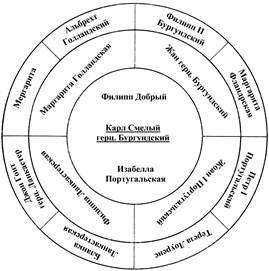 Они могут располагаться вертикально, горизонтально, по кругу, в виде пирамиды. Предпочитались горизонтальные таблицы, включающие больше данных.Наиболее полная и детальная форма родословия - родословная (поколенная) роспись. В ней каждый упоминаемый человек получает свой порядковый номер. За номером следуют все данные, собранные об этом лице. Роспись ведется построчно, что позволяет помещать при имени все необходимые сведения, включая ссылки на источники. Систем нумерации разработано множество. Каждый исследователь или исследовательский центр избирает ту систему, которая наиболее отвечает целям и задачам проводимого исследования.Созданию генеалогической росписи предшествует кропотливая работа по сбору и систематизации данных о лицах, которые будут в нее внесены. Подготовительный этап этой работы - составление генеалогического досье. Для удобства обработки досье создают в виде унифицированных генеалогических карточек, позволяющих систематизировать материал и подвергать его компьютерной обработке. В основу карточки положен набор данных, разработанный бельгийским центром генеалогических и демографических исследований. Сюда включаются: - год и место рождения; - год и место смерти; - родители; - супруги, время и место бракосочетания; - происхождение супруга; - данные о его или ее смерти или разводе; - тот же комплекс сведений о повторных браках; - физические данные; - причины смерти; - состояние психики; - религия; - политические убеждения; - образование; - социальное положение; - титулы, награды; - финансовое состояние; - дети; - ссылки на источники.Первые слова ребенка – обращения к самым любимым и нужным людям, ближайшим родственникам: отцу, матери, бабушке, дедушке, братьям, сестрам. Эти термины обозначают отношения людей по родству, по-научному они называются терминами родства. Самые близкие для каждого - отец и мать – эти слова старинные, исконно русские. Мы с детства обращаемся к ним: "мама" и "папа", - эти слова распространились в России под влиянием французского и немецкого языка в XVIII-XIX в. сначала в дворянской среде, а в н. ХХ в. во всех слоях общества. Система родственных отношений знакома всем, но в современном мире общение между родственниками ограничено в узком кругу дети-родители-бабушки/дедушки. Реже общаются дяди/тети со своими племянниками, двоюродные братья/сестры. Представления же о двоюродных дядях/тетях, троюродных братьях/сестрах, не говоря уж о более отдаленных родственниках, сейчас редкое исключение. Тем не менее, все они кровные родственники, и к ним применяются термины родства.Вместе с терминами родства в нашем языке существуют термины свойства, указывающие на отношения людей, возникшие в результате брачного союза – отношения одного из супругов с родственниками другого, отношения между родственниками супругов. В наше время многие из этих терминов забылись, и понятны не каждому. Но эти термины часто встречаются в источниках, в литературных произведениях, и историку необходимо в них разбираться:Свекр – отец мужаСвекровь – мать мужа Тесть – отец жены Теща – мать жены Зять – 1) муж дочери, 2) муж сестры, 3)муж золовкиНевестка – 1) жена брата, 2) жена сына по отношению к его матери, реже – по отношению к его отцу, 3) жена одного брата по отношению к жене другого братаСноха – жена сына по отношению к его отцу, реже – по отношению к его матери Шурин – брат жены Деверь – брат мужа Золовка – сестра мужа Свояченица – сестра жены Свояк – муж сестры жены Сват – отец жены сына или мужа дочери Сватья – мать жены сына или мужа дочериКроме родства и свойства существовало т.н. духовное родство. Под ним подразумеваются отношения, связывающие неродных людей через обряд крещения ребенка. Участники крещения, мужчина и женщина (восприемники ребенка) являются крестными родителями – крестным отцом и крестной матерью. Сам младенец на всю жизнь становился их крестником – крестным сыном или крестной дочерью. В быту настоящие родители называли крестных кумовьями – кумой и кумом.Система социального этикета раскрывает определенные социальные отношения. Она включает иерархию общества и систему взаимоотношений страт этой структуры. Изучение генеалогических связей внутри страт и между ними позволяет уточнить социальную стратификацию общества, понять сложную систему отношений собственности и владения. Титулы несут на себе печать своего общества, своего времени. Титулы – это установленные законом словесные обозначения служебного и социально-родового положения их обладателей. .Постоянные чины, звания и титулы возникли в классовом обществе. Обычно первоначально они соответствовали реальным должностям, и только в дальнейшем оторвались от них. Так, титул "князь" когда-то обозначал племенного вождя, затем – главу княжества, и лишь после создания единого государства сохранился как почетный титул. Также слово "граф", означавшее в раннем средневековье должность королевского наместника, превратилось позднее в дворянский титул.В России система социального этикета основывалась простом праве, унаследованном с периода распада первобытного строя. При этом верховным собственником не только земли, но и всех людей в государстве являлся великий князь (царь), все прочие не имели земельной собственности, а лишь получали ее в наследное или пожизненное владение. Единственными дворянскими титулами до первой трети XVIII в. в России были царский и княжеский. При этом титул "князь" являлся скорее данью традиции, когда так именовались реальные собственники уделов.Остальные дворяне до н. XIV в. составляли прослойку княжеских слуг, обязанных исполнять военную службу и иные поручения, находясь на полном княжеском обеспечении. Термин "дворяне" впервые появился в источниках XII в. первоначально для обозначения всех, живших при дворе (как вольных, так и холопов). По мере расширения Московского княжества в распоряжении великого князя оказалось такое множество "дворян", что на одном дворе им стало тесно. И возникла система: дворяне помещались на государственной земле, предоставлявшийся им в пользование при условии обязательной службы. Т. е. дворяне владели поместьями все время, пока служили. К XVI-XVII вв. дворяне (помещики) стали постепенно сливаться с остальными привилегированными слоями населения.До XVIII в. русское дворянство не имело титулов, но носило определенные звания, которые означали их своеобразное положение в военно-служилой структуре управления государством. Т. е. в России существовала служебно-родовая иерархия.На самой низшей ступени до 1724 г. стояли т.н. однодворцы - служилые люди, получавшие за военную службу государству надел в один двор. В 1724 г. Плакат (документ о налоговой реформе) упразднил эту страту русского дворянства, превратив их в крестьян.Основной массой дворянства были уездные служилые люди. Выше стояли московские служилые люди. Они составляли основу великокняжеского войска, несли службу в приказах, назначались воеводами мелких и средних отрядов и даже воеводами уездов. Еще более высокое положение имели бояре – высший слой русского общества X-XVII веков. Служба бояр и детей боярских, в отличие от обязательной дворянской службы, была вольной. В награду за нее они получали кормление или земли в вотчину (наследственное владение). Среди старинных придворных чинов известны жильцы, рынды, мечники, печатники, оружничьи, постельничьи, стольники, стряпчие, сокольничьи, окольничьи, конюшие, и прочие чины. Придворные (дворцовые) чины не определялись знатностью. Например, рядовым жильцом мог стать и московский дворянин, и городовой (уездный) служилый человек, и отпрыск боярского рода, который не мог доказать возможность занять более высокий чин из-за того, что сведения о службе его предков великому князю были утрачены. Некоторые чины могли занимать только бояре.Положение изменилось в XVIII в., когда в плане реформ Петра в России были введены дворянские титулы. Дворяне с этого времени были разделены на три категории - столбовые (природные), служилые и личные (пожизненные, не наследуемые). Дворяне могли носить почетные титулы: баронов, графов, князей.Барон – (для женщин – баронесса) титул, первоначально введенный Петром I для прибалтийского дворянства. Россиянам этот титул жаловался редко, в основном, лицам недворянского происхождения (купцам, банкирам). Граф империи Российской – (его жена и дочь именовались графинями, сын – графом). Вместе с этим титулом жаловалось большое состояние: земли, люди, деньги, поэтому титул сразу получил в стране большое уважение. Князь – древнейший дворянский титул на Руси. Первые князья были племенными вождями, выборными предводителями племени; постепенно их власть стала наследственной, они стали главами государств – княжеств.История императорского титула отражает историю расширения территории Российского государства. С перечисления титула начинались все документы, подписанные царем или императором. Титул был трех видов: краткий, сокращенный и полный. Применение того или иного вида титула зависело от важности документа. Краткий императорский титул в конце XIX в. выглядел следующим образом: "Мы, имярек, Император и Самодержец Всероссийский, Царь Польский, Великий князь Финляндский и прочая, и прочая, и прочая". Полный титул занимал почти целую страницу.Однако и эти титулы не совпадали с реальным положением дворян, так как не отражали права собственника. Таким образом, реальное положение дворянина наиболее точно характеризует его служебное (военное или гражданское) звание или придворное звание и должность.Женщины не могли носить чинов, но в придворной иерархии для них существовали звания: фрейлины – женская часть свиты при особах женского пола царствующей фамилии (соответствовали чинам IV класса, то есть генерал-майору), статс-дамы – звание наиболее приближенных фрейлин более высокого класса.Придворное звание не отменяло гражданский и военный чин, который имел человек, оно могло сопутствовать ему.Государственные служащие - иначе чиновники, то есть, обладающие чином в соответствие с "табелем о рангах", имели прочное социальное положение. Звание чиновника, как и офицера, было престижным. Чиновничья карьера привлекала определенной степенью независимости и обеспечения личного достоинства (их избавляли от телесных наказаний), возможностью для малоимущих дослужиться до более высоких чинов с прилагающимися к этому материальными благами, и даже приобщиться к сословию дворян.До того, как получить чин, молодой человек, взятый на службу, должен был поработать в роли писца. Начинающему канцеляристу сначала поручали чинку перьев, что было своего рода искусством, которое давалось не каждому. После получения определенных навыков он становился коллежским регистратором – нижний чин XIV класса, приравниваемый к армейскому чину прапорщика. Коллежскими регистраторами были писцы в канцеляриях, станционные смотрители – самые бесправные и забитые работники, терпевшие немало насмешек и унижения от власть имущих. Тем не менее, к этому чиновнику следовало обращаться "ваше благородие".Далее шли губернский секретарь – чин XII класса, соответствующий армейскому поручику, коллежский секретарь – чин Х класса, соответствующий армейскому штабс-капитану (давался только по окончании высших учебных заведений), титулярный советник – чин IX класса, равный армейскому капитану. К чиновникам низших классов, включая титулярного советника, обращались "ваше благородие". Коллежский асессор - чин VIII класса, соответствовал армейскому майору (для получения этого чина требовался университетский диплом или сдача экзамена). До 1845 г. он давал право на получение личного дворянства. С этого чина следовало обращение "ваше высокоблагородие". Далее следовали надворный советник – чин VII класса, равный подполковнику, коллежский советник – чин VI класса, равный армейскому полковнику. Статский советник – чин V класса – был почти генеральским. В военной иерархии ему соответствовал чин бригадира – нечто среднее между полковником и генерал-майором. К нему было особое обращение – "высокородие". Следующий чин имел особое значение, так как давал право на получение потомственного дворянства - действительный статский советник – чин IV класса, равный генерал-майору. Все чины с этого класса и выше именовались штатскими или статскими генералами. Они стояли на особом привилегированном положении, занимая важные посты в государстве. Тайный советник – чин III класса, соответствует армейскому генерал-лейтенанту. К этому и предыдущему чинам применялось обращение "ваше превосходительство". Высшими являлись действительный тайный советник – чин II класса, приравненный к армейскому "полному" генералу, и канцлер – чин I класса, равный генерал-фельдмаршалу. Канцлер в каждый исторический период был всего один. За всю историю их было 11. К высшим чиновникам первых двух классов обращались "ваше высокопревосходительство".Степени и звания в науке имели много общего с нынешними званиями, но были и некоторые отличия. Студент, с отличием окончивший курс, становился "кандидатом" без аспирантуры и защиты диссертации. К степени добавлялось название области наук или университета, где он оставался работать (например, кандидат прав или кандидат Московского университета). Не отличившиеся выпускники получали звание действительного студента. Вторая ученая степень – магистр, подобна нынешнему кандидату наук. Для получения этой степени следовало защитить магистерскую диссертацию. Высшей степенью был доктор, который приравнивался к действительному статскому советнику или армейскому генерал-майору. Академиками именовали учащихся высших учебных заведений с названием академия. А членов Академии наук называли "действительными членами Академии наук".Официальные и полуофициальные обращения между людьми отличались в России большим разнообразием. Для представителей чиновничества, военных, придворных и дворянства существовали официальные формы обращения от "вашего благородия" до "вашего высокопревосходительства". К дворянам обращались в соответствии с титулом, при этом к жене и детям применяли такую же формулу обращения, как и к самому дворянину. Для остальной публики наиболее уважительной была формула "милостивый государь, милостивая государыня". Так обращались к людям имущим и образованным, обычно незнакомым, или к знакомым людям в случае охлаждения отношений. Таким обращением начинались и служебные документы. В просторечии эта формула упростилась в государь, государыня, а потом в сударь, сударыня. Частое повторение в речи слова "сударь" свидетельствовало об уважении к называемому. Отсюда родилось знаменитое "слово-ер-с", которым была преисполнена речь россиян дореволюционного времени."Слово-ер-с" – это прибавление к словам звука "с", сокращения от "сударь" (в старославянской азбуке словесным обозначением буквы "с" было "слово", "ъ", который ставился после согласных, назывался "ер", а "с" в конце лишний раз напоминало о сжавшемся до одной буквы слове "сударь"). "Слово-ер-с" было распространено очень широко. До первой четверти XIX в. его употребляли и дворяне как выражение уважения к старшим. Но затем из речи образованных дворян оно исчезло, сохранившись в речи купечества, мещанства, мелкого чиновничества, прислуги. В к. XIX в. в среде интеллигентных мужчин оно, употребляемое умеренно, было средством усиления эмоциональной выразительности речи, признаком некой, подчас иронической, официальности. С Октябрьской революции, уничтожившей все чины, сословия и связанные с ними формы титулования, стихийно, без всяких указов, исчезло "слово-ер-с". Сохранилось оно лишь в речи старой профессуры, ученых и врачей в качестве добавления к некоторым служебным словам (ну-с, да-с, нет-с, вот-с) как бы придавая речи некую солидность и барственность.Неграмотному человеку было трудно разобраться в обилии форм титулования. Поэтому простолюдины зачастую обращались ко всем "барин", "барыня", "батюшка", "матушка", "сударь", "сударыня", к девицам – "барышня". Наиболее почтительной формулой обращения к барину было "ваше благородие", независимо от чина. В устах малообразованных людей иногда звучали и такие неофициальные формулы, как "ваша милость", "ваше степенство". Со словами "ваша милость" обращались к помещику или начальнику, обычно с просьбой. Словами "ваше степенство" обычно обращались к купцам.В целом формы обращения между людьми, даже близкими, сильно отличались от современных. От младших по возрасту, чину, положению, речевой этикет требовал подчеркнутого уважения к старшим. В дворянских, чиновничьих и купеческих семьях дети ко всем старшим родственникам обращались только на "вы". Сверстники-приятели говорили на "ты", но называли друг друга полным именем или фамилией, уменьшительные имена не допускались. Супруги называть друг друга уменьшительными именами могли только с глазу на глаз, в обществе это считалось слишком интимным. Чаще жены называли мужей по фамилии. Равные по статусу и возрасту люди тоже обращались друг к другу по фамилии. Вышестоящие по службе обращались к подчиненным словом "господин" с добавлением фамилии, либо чина или должности.В то же время к низшим сословиям обращались пренебрежительно, в особенности к крепостным – только по имени, которое произносилось как кличка: "Мишка, Юшка, Аркашка".1 марта 1917 г., сразу после свержения царизма, Петроградский Совет рабочих и солдатских депутатов приказом № 1 отменил во внеслужебное время отдание чести, употребление чинов и званий. Отменялись титулы с обращением "господин". 8 ноября 1917 г. решением ВЦИК отменялись сословия и гражданские чины: князь, граф, барон, дворянин, купец, мещанин, тайные и статские советники, а 30 ноября были отменены все ордена, офицерские чины и звания.